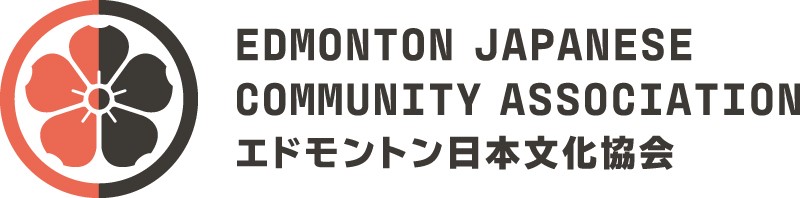 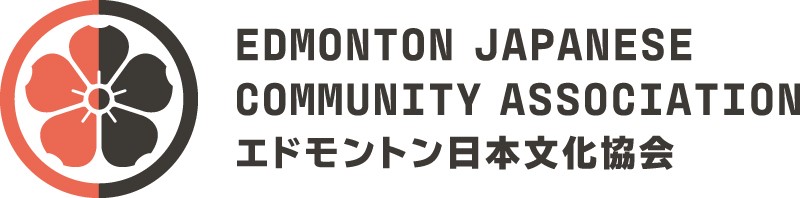 　Online Japan Today - Application Form　April - June 2021Please fill out the following form and submit to Yukiko Nagakura (email: japan.today@ejca.org) two weeks or at least one week prior to your desired date. We will confirm your booking as soon as possible.Please check the available date and time at: Calendar If the time slot in the calendar is blank, the slot is available. Please write your desired time in the Time* above and I will send you a confirmation email. The starting and ending time can be flexible. I understand that Zoom is used as the online communication tool.     Please acknowledge by filling the box with an X.  Name of SchoolAddress (postal code)TelName of TeacherContact informationEmailTelName of Presentation 1                            Number of the students(    )                            Number of the students(    )Date and time of your 1st choiceDateTime*Date and time of your 2nd choiceDateTime*Name of Presentation 2                               Number of the students(    )                               Number of the students(    )Date and time of your 1st choiceDateTime*Date and time of your 2nd choiceDateTime*Name of Presentation 3                               Number of the students(    )                               Number of the students(    )Date and time of your 1st choiceDateTime*Date and time of your 2nd choiceDateTime*Please highlight the Social Studies plan of your choice.Plan A(30 min.)Plan B (30 min.)Plan C (40 min.)